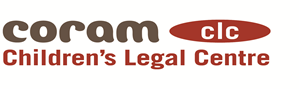 APPLICATION FOR EMPLOYMENTAPPLICATION FOR EMPLOYMENTAPPLICATION FOR EMPLOYMENTAPPLICATION FOR EMPLOYMENTAPPLICATION FOR EMPLOYMENTAPPLICATION FOR EMPLOYMENTAPPLICATION FOR EMPLOYMENTAPPLICATION FOR EMPLOYMENTPlease complete in black ink only or type & return to: Human Resources Coram Community Campus41 Brunswick SquareLondon WC1N 2AZEmail: jobs@coram.org.ukPlease complete in black ink only or type & return to: Human Resources Coram Community Campus41 Brunswick SquareLondon WC1N 2AZEmail: jobs@coram.org.ukPlease complete in black ink only or type & return to: Human Resources Coram Community Campus41 Brunswick SquareLondon WC1N 2AZEmail: jobs@coram.org.ukPlease complete in black ink only or type & return to: Human Resources Coram Community Campus41 Brunswick SquareLondon WC1N 2AZEmail: jobs@coram.org.ukPlease complete in black ink only or type & return to: Human Resources Coram Community Campus41 Brunswick SquareLondon WC1N 2AZEmail: jobs@coram.org.ukPlease complete in black ink only or type & return to: Human Resources Coram Community Campus41 Brunswick SquareLondon WC1N 2AZEmail: jobs@coram.org.ukPlease complete in black ink only or type & return to: Human Resources Coram Community Campus41 Brunswick SquareLondon WC1N 2AZEmail: jobs@coram.org.ukPlease complete in black ink only or type & return to: Human Resources Coram Community Campus41 Brunswick SquareLondon WC1N 2AZEmail: jobs@coram.org.ukPost Applied For:Post Applied For:Post Applied For:Post Applied For:How did you hear about this vacancy:How did you hear about this vacancy:How did you hear about this vacancy:How did you hear about this vacancy:Surname:Surname:Surname:Title:First Name(s):First Name(s):First Name(s):First Name(s):Home Address:Post Code:     Home Address:Post Code:     Home Address:Post Code:     Home Address:Post Code:     Home tel. no:Home tel. no:Home tel. no:Home tel. no:Home Address:Post Code:     Home Address:Post Code:     Home Address:Post Code:     Home Address:Post Code:     Mobile no:Mobile no:Mobile no:Mobile no:Home Address:Post Code:     Home Address:Post Code:     Home Address:Post Code:     Home Address:Post Code:     Work tel. no:Is it ok to contact you at work? Yes  No Work tel. no:Is it ok to contact you at work? Yes  No Work tel. no:Is it ok to contact you at work? Yes  No Work tel. no:Is it ok to contact you at work? Yes  No Home Address:Post Code:     Home Address:Post Code:     Home Address:Post Code:     Home Address:Post Code:     Email Address:Email Address:Email Address:Email Address:Home Address:Post Code:     Home Address:Post Code:     Home Address:Post Code:     Home Address:Post Code:     Do you have a current driving licence? Yes    No Do you have a current driving licence? Yes    No Do you have a current driving licence? Yes    No Do you have a current driving licence? Yes    No Are you eligible to work in the ? Yes  No Are you eligible to work in the ? Yes  No Are you eligible to work in the ? Yes  No Are you eligible to work in the ? Yes  No The standard working week is 35 hrs, Monday to Friday. If you are applying for part time work, please state your preferred number of hours/work pattern:The standard working week is 35 hrs, Monday to Friday. If you are applying for part time work, please state your preferred number of hours/work pattern:The standard working week is 35 hrs, Monday to Friday. If you are applying for part time work, please state your preferred number of hours/work pattern:The standard working week is 35 hrs, Monday to Friday. If you are applying for part time work, please state your preferred number of hours/work pattern:Current Employment Current Employment Current Employment Current Employment Current Employment Current Employment Current Employment Current Employment Start DateName and addressof employerName and addressof employerName and addressof employerName and addressof employerPosition held& brief outline of dutiesPosition held& brief outline of dutiesReason for leavingCurrent salary(Per annum)Current holiday entitlement                 (Days per annum)Current holiday entitlement                 (Days per annum)Current holiday entitlement                 (Days per annum)Notice periodList your previous employment, beginning with the most recent List your previous employment, beginning with the most recent List your previous employment, beginning with the most recent List your previous employment, beginning with the most recent List your previous employment, beginning with the most recent List your previous employment, beginning with the most recent List your previous employment, beginning with the most recent List your previous employment, beginning with the most recent Dates of serviceDates of serviceName and addressof employerName and addressof employerPosition held& brief outline of dutiesPosition held& brief outline of dutiesPosition held& brief outline of dutiesReason for leavingFromToName and addressof employerName and addressof employerPosition held& brief outline of dutiesPosition held& brief outline of dutiesPosition held& brief outline of dutiesReason for leavingOther EmploymentPlease give details of any other paid employment you intend to continue if offered a position within Coram. This information is required to:Ensure working hours do not exceed the statutory limit of 48 hours per week averaged over 17 weeks.Ensure that any appointment with Coram will not create a conflict of interest within your professional lifeOther EmploymentPlease give details of any other paid employment you intend to continue if offered a position within Coram. This information is required to:Ensure working hours do not exceed the statutory limit of 48 hours per week averaged over 17 weeks.Ensure that any appointment with Coram will not create a conflict of interest within your professional lifeOther EmploymentPlease give details of any other paid employment you intend to continue if offered a position within Coram. This information is required to:Ensure working hours do not exceed the statutory limit of 48 hours per week averaged over 17 weeks.Ensure that any appointment with Coram will not create a conflict of interest within your professional lifeOther EmploymentPlease give details of any other paid employment you intend to continue if offered a position within Coram. This information is required to:Ensure working hours do not exceed the statutory limit of 48 hours per week averaged over 17 weeks.Ensure that any appointment with Coram will not create a conflict of interest within your professional lifeOther EmploymentPlease give details of any other paid employment you intend to continue if offered a position within Coram. This information is required to:Ensure working hours do not exceed the statutory limit of 48 hours per week averaged over 17 weeks.Ensure that any appointment with Coram will not create a conflict of interest within your professional lifeOther EmploymentPlease give details of any other paid employment you intend to continue if offered a position within Coram. This information is required to:Ensure working hours do not exceed the statutory limit of 48 hours per week averaged over 17 weeks.Ensure that any appointment with Coram will not create a conflict of interest within your professional lifeOther EmploymentPlease give details of any other paid employment you intend to continue if offered a position within Coram. This information is required to:Ensure working hours do not exceed the statutory limit of 48 hours per week averaged over 17 weeks.Ensure that any appointment with Coram will not create a conflict of interest within your professional lifeOther EmploymentPlease give details of any other paid employment you intend to continue if offered a position within Coram. This information is required to:Ensure working hours do not exceed the statutory limit of 48 hours per week averaged over 17 weeks.Ensure that any appointment with Coram will not create a conflict of interest within your professional lifeEmploying OrganisationEmploying OrganisationEmploying Organisationb Titleb TitleHours per weekWeeks per yearWeeks per yearReasons For Applying for this PostPlease list any special knowledge, qualifications, training, experience (including voluntary experience), abilities and skills you have attained which will support your application.  Please make particular reference to the job description and person specification for this post.  Please continue on an A4 sheet if necessary.Education (From secondary education only)Education (From secondary education only)Education (From secondary education only)Education (From secondary education only)Education (From secondary education only)Education (From secondary education only)Education (From secondary education only)Education (From secondary education only)Education (From secondary education only)School/Academic institution attendedSchool/Academic institution attendedDate attainedDate attainedDate attainedSubjects (if applicable)Subjects (if applicable)Subjects (if applicable)Qualifications/GradeRelevant Training Courses Attended (in the last 3 years)Relevant Training Courses Attended (in the last 3 years)Relevant Training Courses Attended (in the last 3 years)Relevant Training Courses Attended (in the last 3 years)Relevant Training Courses Attended (in the last 3 years)Relevant Training Courses Attended (in the last 3 years)Relevant Training Courses Attended (in the last 3 years)Relevant Training Courses Attended (in the last 3 years)Relevant Training Courses Attended (in the last 3 years)Dates attendedCourse titleCourse titleCourse titleCourse titleCourse titleCourse titleCourse titleOrganising bodyMembership of Professional Bodies (where appropriate)Membership of Professional Bodies (where appropriate)Membership of Professional Bodies (where appropriate)Membership of Professional Bodies (where appropriate)Membership of Professional Bodies (where appropriate)Membership of Professional Bodies (where appropriate)Membership of Professional Bodies (where appropriate)Membership of Professional Bodies (where appropriate)Membership of Professional Bodies (where appropriate)OrganisationOrganisationOrganisationOrganisationLevel Of MembershipLevel Of MembershipLevel Of MembershipDate obtained & membership end dateDate obtained & membership end dateLanguage Skills Please list details of any language skills.Language Skills Please list details of any language skills.Language Skills Please list details of any language skills.Language Skills Please list details of any language skills.Language Skills Please list details of any language skills.Language Skills Please list details of any language skills.Language Skills Please list details of any language skills.Language Skills Please list details of any language skills.Language Skills Please list details of any language skills.LanguageLanguageLanguageLevel of skillLevel of skillLevel of skillQualificationsQualificationsQualificationsReferencesReferencesReferencesCoram requires the names and contact details of two employment referees, one of whom must be your current or most recent line manager or tutor in the case of college or school leavers. They must not be a relative.Coram requires the names and contact details of two employment referees, one of whom must be your current or most recent line manager or tutor in the case of college or school leavers. They must not be a relative.Coram requires the names and contact details of two employment referees, one of whom must be your current or most recent line manager or tutor in the case of college or school leavers. They must not be a relative.Name:Name:Name:Position:Position:Position:Organisation:Organisation:Organisation:Relationship:Relationship:Relationship:How long have you been known to this referee? (Please provide dates month/year)How long have you been known to this referee?(Please provide dates month/year)How long have you been known to this referee?(Please provide dates month/year)Address:Post code:      Address:Post code:      Address:Post code:      Telephone No:Telephone No:Telephone No:Fax No:Fax No:Fax No:Email:Email:Email:May we contact before interview?    Yes  No     May we contact before interview?    Yes  No    May we contact before interview?    Yes  No    DeclarationDeclarationDeclarationI declare that all information provided on this application is true and correct. I understand that any falsification of information will result in the application being withdrawn from the recruitment process or if in employment may result in disciplinary action.The information that you provide on this form and that obtained from relevant sources will be used in the administration of your employment. The personal information that you give us will be used in a confidential manner to help us monitor the recruitment process.We may also use the information if there is a complaint or legal challenge relevant to this recruitment process.We may check the information collected with third parties or with other information held by us. We may also pass information to third parties to prevent or detect crime, to protect public funds or in any other way permitted by law.By signing this application form you declare to understand that the information provided will be retained in a secure and confidential manner and agree to the processing of sensitive personal data (as detailed above) in accordance with the Data Protection Act 1998.I declare that all information provided on this application is true and correct. I understand that any falsification of information will result in the application being withdrawn from the recruitment process or if in employment may result in disciplinary action.The information that you provide on this form and that obtained from relevant sources will be used in the administration of your employment. The personal information that you give us will be used in a confidential manner to help us monitor the recruitment process.We may also use the information if there is a complaint or legal challenge relevant to this recruitment process.We may check the information collected with third parties or with other information held by us. We may also pass information to third parties to prevent or detect crime, to protect public funds or in any other way permitted by law.By signing this application form you declare to understand that the information provided will be retained in a secure and confidential manner and agree to the processing of sensitive personal data (as detailed above) in accordance with the Data Protection Act 1998.I declare that all information provided on this application is true and correct. I understand that any falsification of information will result in the application being withdrawn from the recruitment process or if in employment may result in disciplinary action.The information that you provide on this form and that obtained from relevant sources will be used in the administration of your employment. The personal information that you give us will be used in a confidential manner to help us monitor the recruitment process.We may also use the information if there is a complaint or legal challenge relevant to this recruitment process.We may check the information collected with third parties or with other information held by us. We may also pass information to third parties to prevent or detect crime, to protect public funds or in any other way permitted by law.By signing this application form you declare to understand that the information provided will be retained in a secure and confidential manner and agree to the processing of sensitive personal data (as detailed above) in accordance with the Data Protection Act 1998.Signature:Signature:Date: